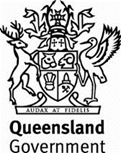 Annexure MRTS28.1 (November 2019)Annexure MRTS28.1 (November 2019)Annexure MRTS28.1 (November 2019)Contractor’s Site Facilities and CampContractor’s Site Facilities and CampContractor’s Site Facilities and CampSpecific Contract RequirementsSpecific Contract RequirementsSpecific Contract RequirementsContract Number Contract Number Note:Clause references within brackets in this Annexure refer to Clauses in the parent Technical Specification MRTS28 unless otherwise noted.Clause references within brackets in this Annexure refer to Clauses in the parent Technical Specification MRTS28 unless otherwise noted.Clause references within brackets in this Annexure refer to Clauses in the parent Technical Specification MRTS28 unless otherwise noted.Area Available for Establishment of Site Facilities (Clause 4.2)Area Available for Establishment of Site Facilities (Clause 4.2)The area stated below is available for the establishment of site facilities.Facilities for QA audit and meetings (Clause 4.4.1)Facilities for QA audit and meetings (Clause 4.4.1)Facilities for QA audit and meetings (Clause 4.4.1)Facilities for QA audit and meetings (Clause 4.4.1)Facilities for QA audit and meetings (Clause 4.4.1)Facilities for QA audit and meetings (Clause 4.4.1)Facilities for QA audit and meetings are requiredYesNo(If project specific requirements for the room is specified below then standard requirements for the room in the Clause 4.4.1 of MRTS28 will be replaced by below requirements)(If project specific requirements for the room is specified below then standard requirements for the room in the Clause 4.4.1 of MRTS28 will be replaced by below requirements)(If project specific requirements for the room is specified below then standard requirements for the room in the Clause 4.4.1 of MRTS28 will be replaced by below requirements)(If project specific requirements for the room is specified below then standard requirements for the room in the Clause 4.4.1 of MRTS28 will be replaced by below requirements)(If project specific requirements for the room is specified below then standard requirements for the room in the Clause 4.4.1 of MRTS28 will be replaced by below requirements)Office accommodation for the Administrator (Clause 4.4.2)Office accommodation for the Administrator (Clause 4.4.2)Office accommodation for the Administrator (Clause 4.4.2)Office accommodation for the Administrator (Clause 4.4.2)Office accommodation for the Administrator (Clause 4.4.2)Office accommodation for the Administrator (Clause 4.4.2)Office accommodation for the Administrator with exclusive access is requiredYesNo(Include any project specific requirements below)(Include any project specific requirements below)(Include any project specific requirements below)(Include any project specific requirements below)(Include any project specific requirements below)Documentation for Contractor’s Site facilities (Clause 4.5.1)Documentation for Contractor’s Site facilities (Clause 4.5.1)Documentation for Contractor’s Site facilities (Clause 4.5.1)Documentation for Contractor’s Site facilities (Clause 4.5.1)Documentation for Contractor’s Site facilities (Clause 4.5.1)Documentation for Contractor’s Site facilities (Clause 4.5.1)Documentation of the Contractor’s site facilities is requiredYesNoVisibility of Site Facilities to the Public (Clause 4.5.2)Visibility of Site Facilities to the Public (Clause 4.5.2)Visibility of Site Facilities to the Public (Clause 4.5.2)Visibility of Site Facilities to the Public (Clause 4.5.2)Visibility of Site Facilities to the Public (Clause 4.5.2)Visibility of Site Facilities to the Public (Clause 4.5.2)The Contractor’s site facilities shall be screened from the publicYesNoDust Suppression (Clause 4.5.4)Dust Suppression (Clause 4.5.4)Dust Suppression (Clause 4.5.4)Dust Suppression (Clause 4.5.4)Dust Suppression (Clause 4.5.4)Dust Suppression (Clause 4.5.4)All access roads in the Contractor’s site facility shall be sealedYesNoArea available for Establishment for Camp Facilities (Clause 5.2)Area available for Establishment for Camp Facilities (Clause 5.2)The area stated below is available for the establishment of a camp.Supplementary Requirements (Clause 6)Supplementary Requirements (Clause 6)